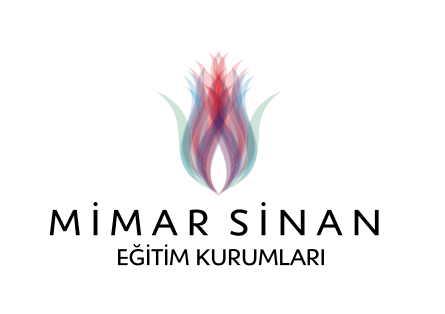 MİMAR SİNAN ÖZEL FEN LİSESİ2020-2021 EĞİTİM VE  ÖĞRETİM  YILI ÖĞRENCİ KAYIT KABUL ŞARTLARI 9. SINIFLARA MİMAR SİNAN ÖZEL ORTAOKULU’NDAN GEÇİŞ:Mimar Sinan Özel Ortaokulu’nu tamamlayan öğrenciler; Ortaokul  Öğrenci Davranışlarını Değerlendirme Kurulu onayı alınması koşulu   ile  Okul Yönetimi tarafından belirlenen süre içerisinde Fen Lisesine sınavsız olarak  kayıt hakkına sahiptir. Bu süre içerisinde yapılmayan kayıt talepleri okul dışından geçiş şartlarına uygun olarak  ön kayıt alınarak yapılır.Öğrencilerin merkezi ortak sınav sonuçlarına bağlı olarak okulun belirlediği oranlarda burs verilir.9. SINIFLARA  MİMAR SİNAN ÖZEL ORTAOKULU DIŞINDAN GEÇİŞ:Mimar Sinan Özel Fen Lisesine  8. sınıf merkezi ortak sınav sonuçlarına ve mülakat sonucuna  bağlı olarak kontenjan dahilinde ön kayıt  esasına göre  öğrenci alınır.  Mimar Sinan Özel Fen Lisesi 9.sınıf kontenjanı 24’er öğrenciden oluşacak olan iki şube ile sınırlandırılmıştır.Öğrencilerin merkezi ortak sınav sonuçlarına bağlı olarak okulun belirlediği oranlarda burs verilir.MİMAR SİNAN ÖZEL FEN LİSESİ ÖĞRENCİLERİNİN KAYIT  YENİLEMESİ:Mimar Sinan Özel Fen Lisesi’nde öğrenimlerine devam etmek isteyen öğrencilerin en geç o yılın haziran ayı içerisinde kayıt yaptırması gerekmektedir. Belirlenen süre içerisinde kayıt yenilemeyen öğrencilerin kayıt şartları kontenjan dahilinde ve dışarıdan alınan ara kayıt esaslarına göre gerçekleştirilir.Bir eğitim ve öğretim  yılı  içerisinde iki disiplin cezası alan öğrencilerin kayıtları  yenilenmez.ARA SINIFLARA KAYIT:Mimar Sinan Özel Fen Lisesi’ne eşdeğer Fen Liselerinden  8. sınıf merkezi ortak sınav sonuçlarına, Okul Yönetimi tarafından belirlenen bir tarihte  uygulanacak olan Akademik Yeterlilik Sınavı ve Mülakat sonuçlarına göre öğrenci aday kaydı;  başvurulan sınıfın kontenjan açığı olması halinde Okul Yönetiminin onayı ile kesin kayıt gerçekleştirilir. Aday kaydı yapılan öğrencilerin sınıf tekrarı yapmamış olması ve disiplin cezasının  bulunmaması gerekir.GENEL ŞARTLARMimar Sinan Özel Fen Lisesi’nde öğrenci kayıtlarında bölge şartı aranmaz.Kayıt yenileme süreci, her yıl yönetimin belirlediği tarih olan ocak ayında başlar. E-okul kayıt işlemleri okul yönetimi tarafından MEB tarafından belirlenen tarihlerde gerçekleştirilir. Sınıf mevcutları en fazla 24 kişiliktir. Bu kontenjan üzerinde öğrenci alınmaz.Yabancı ülkede öğrenim görmekte iken yurdumuza gelen öğrencilerin öğrenim belgeleri, il milli eğitim müdürlüğünce incelenerek öğrenime devam edecekleri sınıflar belirlenir. Ayrıca öğrenciye okulumuz tarafından “Akademik Yeterlilik Sınavı”  ve  “Dikkat-Yetenek Testi” uygulanır. Çıkan sonuçlar ve rehberlik değerlendirmelerine bağlı olarak kayıt işlemi gerçekleştirilir. Mimar Sinan Özel Fen Lisesi öğrencileri eğitim-öğretimin başlamasından iki hafta önce başlayacak ve okullar kapandıktan sonra iki hafta daha devam edecek şekilde bir eğitim programına dahil edilirler.KAYIT İŞLEMLERİKayıt işlemleri öğrencinin velisi tarafından gerçekleştirilir. Kayıt için gerekli evraklar (öğrencinin kimlik fotokopisi, iki adet vesikalık fotoğrafı) muhasebe birimine teslim edilir. Muhasebe biriminde belirlenen yıllık ödeme planına ve öğrenci ücretleri tahsil prosedürüne göre kesin kayıt işlemi gerçekleştirilir.Erken kayıt indiriminden yararlanarak, ön kayıt yaptıran öğrenciler için toplam ücretin %10’u kadar minimum ödeme yapılır. Kayıt işlemi gerçekleştikten sonra bu tutar ilk taksit olarak kabul edilir. Kayıt iptali halinde bu tutar iade edilmez. Ödemeler önceki yılın son taksit bitimini müteakip başlar. Taksitlendirmeler, eğitim-öğretim yılını aşmamak koşulu ile velinin istediği miktar ve sürelere uygun olarak düzenlenir.